Max MustermannMusterstraße 12312345 Musterstadtmax@mustermann.de0171 23456789Electronic Gadges GmbHName NachnameStraße 12312345 MusterstadtMusterstadt, 13.06.2022 Bewerbung als Kaufmann im EinzelhandelKennnummer 123456Sehr geehrte Damen und Herren,als erfahrener Kaufmann im Einzelhandel möchte ich mich beruflich neu orientieren. Ihre Stellenausschreibung auf Jobware.de hat mich bei meiner Suche nach einem geeigneten Arbeitsplatz direkt angesprochen. Das beschriebene Tätigkeitsfeld deckt sich mit meinen Vorstellungen und durch meine mehrjährige Erfahrung als Kaufmann im Einzelhandel sowie als Abteilungsleiter erfülle ich zudem das Anforderungsprofil. Da ich meine berufliche Zukunft in Ihrem renommierten Unternehmen sehe, sende ich Ihnen meine Bewerbungsunterlagen zu.In meiner aktuellen Tätigkeit im Elektronikfachhandel Eltec übernehme ich insbesondere die Anfragen zu beratungsintensiven Produkten und Services sowie die Leitung des zehnköpfigen Teams. Des Weiteren zählen diverse betriebswirtschaftliche Aufgaben, wie die Rechnungsprüfung oder die Qualitätskontrolle unserer Produkte, zu meinen täglichen Aufgaben. Durch meine bisherige Berufspraxis verfüge ich über wichtige soziale Kompetenzen, wie Teamfähigkeit und Verantwortungsbewusstsein. Wirtschaftliches Handeln ist für mich ebenso selbstverständlich wie ein sicheres Auftreten gegenüber Kunden und Geschäftspartnern. Durch meine Kommunikationsstärke gelang es mir stets, gewinnbringende Ergebnisse für das Unternehmen zu erzielen.Unter Berücksichtigung einer Kündigungsfrist von 3 Monaten stehe ich Ihnen für eine Anstellung zur Verfügung. Meine Gehaltsvorstellung liegt bei einem Bruttojahresgehalt von 32.000 Euro. Über eine Einladung zu einem persönlichen Vorstellungsgespräch freue ich mich sehr und möchte Sie abschließend bitten, meine Bewerbung vertraulich zu behandeln.Mit freundlichen Grüßen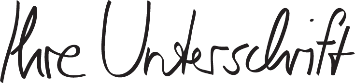 Max Mustermann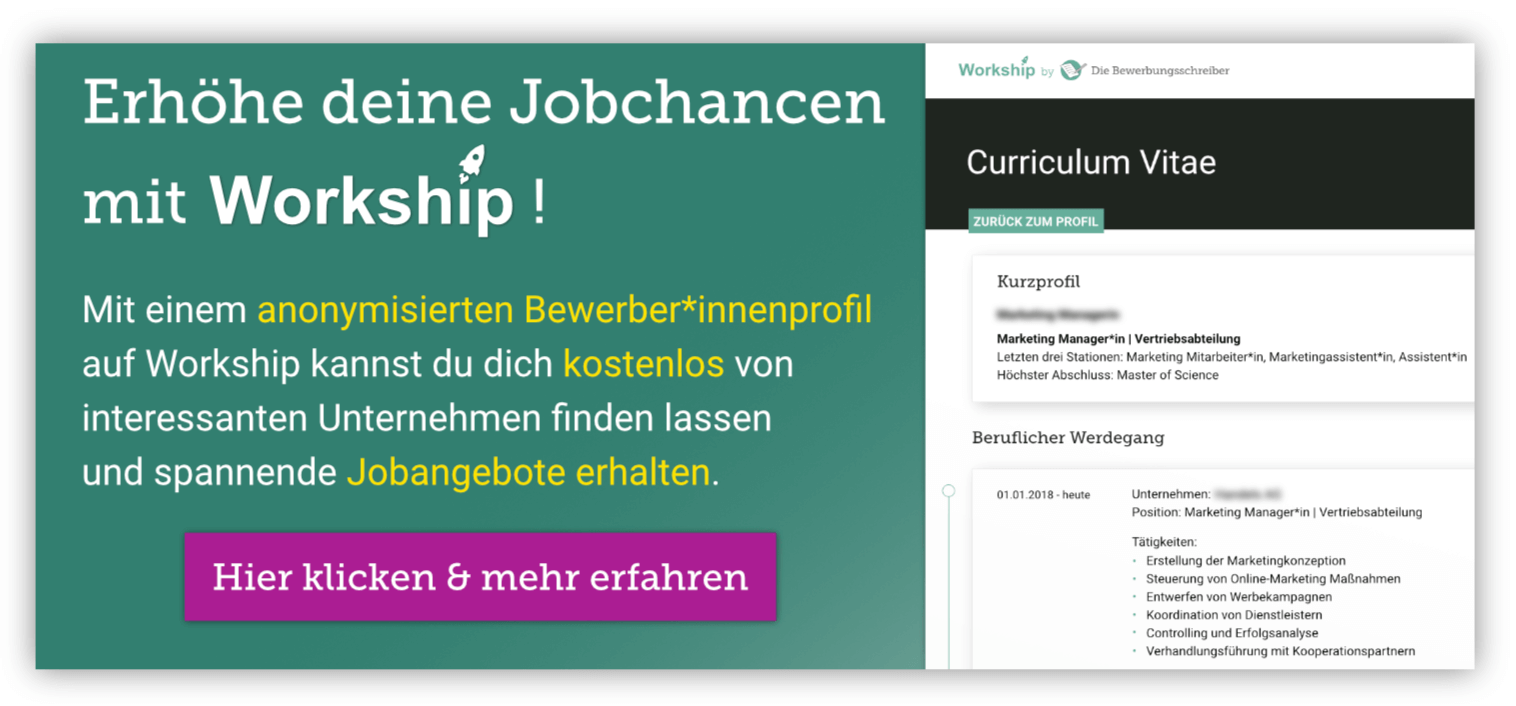 www.die-bewerbungsschreiber.de/workship